	   Town of Bristol, Human Services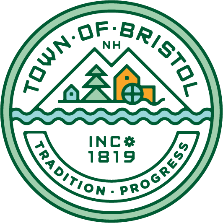 	5 School Street	Bristol, NH 03222	__	townofbristolnh.org	   (603) 744-2522Human Services ApplicationTo Whom It May Concern,If you are in need of assistance from the Town of Bristol’s Human Services Office please complete this application completely and return it to this office.  Please be sure to include the information listed on the Required Verifications page as well.  Originals will be returned to you if you do not provide copies.Please print clearly:Applicant Name: _____________________________________________Applicant Address: ______________________________________________________________________________________________________Applicant Telephone (Home): ___________________________________Applicant Telephone (Cell): _____________________________________Applicant Email Address: ______________________________________You will receive an email from me when I have received your application.Thank you and if you have any questions please contact me.Ingrid HeidenreichHuman Services DirectorTown of Bristolhumanservices@townofbristolnh.orgResponsibilities Of Each Applicant and RecipientAt the time of initial application, and at all times thereafter while receiving assistance, the applicant/recipient has the following responsibilities:To provide accurate, complete and current information concerning needs and resources and the whereabouts and circumstances of relatives who may be responsible under RSA 165:19.To notify the Human Services Director within 72 hours when a change in needs or resources may affect eligibility for continuing assistance.To keep all appointments as scheduled and to return all information that is needed within the specified time frames so that once assistance is granted, no lapse of benefits such as from other sources.To notify the Human Services Director within 72 hours of a change of address and any change in the members of the household.To diligently search for employment and provide verification of application for employment when requested following a determination of eligibility for assistance.To accept employment when offered, following a determination of eligibility for assistance.To provide a Doctor’s statement if any work-eligible adult in the household claims an inability to work due to medical problems.To participate in the welfare work program if physically and mentally able, following a determination for eligibility for assistance.To immediately notify the Human Services Director of any new employment or income that would change the amount of assistance.A recipient’s assistance may be terminated or suspended for failure to fulfill any of these responsibilities without reasonable justification.Any person may be denied from assistance or prosecuted for a criminal offense (welfare fraud), who, by means of intentionally false statements or intentional misrepresentation or by impersonation or other willfully fraudulent act or device, obtains or attempts to obtain any assistance to which he/she is not entitled.These responsibilities have been read and I believe that I understand my responsibilities when apply for assistance._____________________________________			__________________Signature Applicant								Date_____________________________________			__________________Signature Co-Applicant								Date Instructions and Information on ApplicationTo apply for assistance from the Town of Bristol Human Services Department, you must fully complete this application.  All documentation requested is required to complete the process. A decision cannot and will not be made until all documentation has been provided.As you complete this application for General Assistance, we ask you to remember that local welfare is intended to assist temporarily and is not automatic, on-going or indefinite.  This program is funded through local taxpayer dollars in this community.  The law requires that you cooperate with the Human Services Director and take responsibility for your own personal behavior and actions.If you are not currently employed full-time, you will be required to complete an extensive job search defined as three (3) to five (5) contacts per day and provide required documentation of such.If you are unable to work due to a medical (physical or mental) reason, you must provide medical documentation from your medical provider.If you have recently lost/left employment, you will need to have your previous employer complete the Employment Form.  You will also be required to enroll in the Unemployment Program.The Employment Verification Form must be completed for each job, by each working member of the household This should be completed by your Employer and returned to this Office, should they have any questions they can reach out directly.The Rental Verification Form must be completed by your Landlord and returned to this Office, should they have any questions they can reach out directly.Lastly, you are expected to do everything possible to live withing your income by adjusting your financial situation to eliminate the need for General Assistance.  You will be required to provide this office with on-going verifications and information as requested.Notice of Rights of Anyone Receiving AssistanceFrom the Municipality of Bristol, New HamshireYou have the following rights:You have the right to make a written application for assistance, even if the Human Services Director tells you that you are not eligible.You have a right to receive a prompt written decision telling you whether or not you will receive assistance each time you apply for assistance.You have a right to have in writing the reason why you have been denied assistance or have been given only some of the assistance you requested.You have the right to appeal any decision you do not agree with.  You must appeal withing five (5) working days after you received your decision.You have a right to have a hearing to present your case.You have a right to have your assistance continued if you are already receiving assistance when you request a fair hearing.You have a right to review the information in your file before your hearing.You have a right to see the guidelines used by the Human Services Director in making decisions on your application.You have a right to be given a written notice of conditions before you are suspended from receiving assistance for failing to obey the guidelines.You have a right to refuse to participate in a Municipal Workfare Program or to conduct a job search if you must care for a child under the age of five (5), if you are disabled or ill, or if you must take care of a member of your family who is disabled or ill.Application For AssistanceDate of Application: _____________	Referred By: ____________________General Information:Applicant Name: _________________________________	Date of Birth: _________________Address: _____________________________________________________________________Telephone: _________________	Social Security Number: ___-___-____	US Citizen? _______Marital Status: _____________	Rent or Own? _________	How long at this address? ______Co-Applicant Name:  _______________________________	Date of Birth: _________________Address: _____________________________________________________________________Telephone: _________________	Social Security Number: ___-___-____	US Citizen? _______Assistance Requested: _________________________________________________________Reason for request: ____________________________________________________________Have you applied for local assistance before? _________	When? _____________________Where? __________________	Under what name? _________________________________List below all persons living in your household:If at your current address less than 12 months, please list past 12 month’s addresses:Housing Information:Rent Amount: $_______ per _______	Date last paid: _________	Date Due: ___________Do you have a current:  Demand for Rent	 Notice to Quit	 Landlord/Tenant WritTotal rent owed: $____________		Do you have a housing subsidy? _______________Utilities included in rent:  Heat	 Electric	 Gas 	 Water/Sewer	 Other __________Landlord Name: ______________________________	Telephone: __________________Address: _____________________________________________________________________If Home Owner: Mortgage Amount: $____________	Date last paid: ________	Owed: $_____Bank/Mortgage Company: _______________________________________________________Address: _____________________________________________________________________Education/Training/Employment:Applicant Work History:Are you employed now? ________________Employer: ________________________	Position: _______________________________Date started: ___________   Date and Amount of most recent paycheck: __________________Are you unemployed now? ______________Reason for unemployed: ________________________	Date last worked: _____________ Employer: _________________   Date and amount of last check: ________________________Are you able to work now? __________	If no, why not? ________________________________Co-Applicant Work History:Are you employed now? ________________Employer: ________________________	Position: _______________________________Date started: ___________   Date and Amount of most recent paycheck: __________________Are you unemployed now? ______________Reason for unemployed: ________________________	Date last worked: _____________ Employer: _________________   Date and amount of last check: ________________________Are you able to work now? __________	If no, why not? ________________________________Current and two most recent jobs of yourself and all household members aged 18 and older:Household Assets:Provide information regarding accounts held by you and all household members:Provide current value of any assets held by you and all household members:Cash on hand (all household combined):		$____________Certificates of Deposit (CD’s):			$____________Savings Bonds:					$____________Mutual Funds:					$____________Annuities: 						$____________Stocks:						$____________Trust Funds:						$____________Retirement Accounts:				$____________Insurance Policies (cash value):			$____________401K:							$____________Property other than primary residence:		$____________ Location_____________Other Investments:					$____________Motorcycles/Boats/Snowmobiles/ATVs/RVs:	$____________Other Assets (please list):				$____________	_____________________________________________Claims/settlements/income due to you or any household member:	IRS Refund:						$____________	Insurance Claim:					$____________	Retroactive disability check:			$____________	Retroactive Unemployment check:		$____________	Retroactive Worker’s Compensation check:	$____________	Inheritance:						$____________	Other lump sum payment (explain):		$____________		_____________________________________________Have you or any household member consulted a lawyer regarding a possible lawsuit?	Lawyer Name and Address: ________________________________________________	Reason: ________________________________________________________________Do you or any household member have a lawsuit pending? _________	Who? ____________Please give details: ____________________________________________________________Lawyer Name and Address: _____________________________________________________Motor vehicles owned by you and all household members:Household Income:Indicate any benefits or income received or applied for by you or any household members:Are you or any other household member working, volunteering, and/or receiving assistance from any other agencies (ie: Bristol Community Services, Churches, Salvation Army, etc)Household Expenses:List irregular, periodic expenses, unplanned or emergency expenses:Please use this space to indicate payment plans with utilities, creditors, collection agencies etc.:Criminal Information:Have you or any member of your household ever been convicted of a felony which has not been annulled: _____yes _____no.  If yes, who? ______________________________ When? _________________ Town/City and State of conviction _______________________________  Details of conviction ________________________________________________________________________________________________________________________________________Are you or any member of your household presently on parole or probation _____yes _____no.If so, who? _______________________ Court or jurisdiction ___________________________Name and phone number of parole/probation officer __________________________________Liability for Support Information:Please provide the following details:Your or co-applicant’s adult children:Certifications and Signatures:I understand that if I receive assistance from the municipality I may be required to participate in the welfare work (“workfare”) program.  (RSA 165:31)I understand that I may be required to repay any assistance provided, after deduction of the value of workfare hours I have completed, if I am returning to an income status which enables me to reimburse without financial hardship.  (RSA 165:20-b)I understand that if I am assisted the municipality may place a lien against any real property which I own.  (RSA 165:28)I hereby certify that if I have a lawsuit, worker’s compensation claim, or aid from any other social service agency now pending, I have listed these in this application.  I further agree to notify the Human Services Director immediately upon receipt of any money from or upon the settlement of such claim.  I understand that if I am assisted, the municipality may place a lien against any property settlement or civil judgement for personal injuries which I receive within six years of receiving municipal assistance.  (RSA 165-28a)I hereby certify that the information I have provided on this application is complete to the best of my knowledge and belief and provides a true summary of my income, assets and needs.  I understand I may be required to provide documents and/or other forms of verification to prove the information requested on this application.  I hereby certify that all information I will provide in response to questions asked by the Human Services Director is true and complete to the best of my knowledge and belief.  I understand that if I knowingly give false information or withhold information related to my receipt of assistance, now or in the future, I may be prosecuted for the crime of Unsworn Falsification (RSA 641:3)I understand that if I obtain a job after I am assisted by the municipality, and I later quit the job without good cause, I may be ineligible for local assistance from the municipality and any other New Hampshire municipality for a period of up to ninety days.  (RSA 165:1-d)I understand that if I am a recipient of Temporary Assistance for Needs Families (TANF) cash benefits and I fail to comply with TANF Regulations, leading to a sanction and loss of income, the municipality may, under certain circumstances, disregard this decrease in my income.  (RSA 165:1-e)Applicant Signature: ___________________________	Date: _______________Co-Applicant Signature: ________________________	Date: _______________Required VerificationsYou must provide the following verification/documentation along with your application at the time of submission.I understand that failure to provide the indicated information may result in delay and/or denial of my request for assistance, and I understand that if approved for assistance I may be required to do a job search and participate in workfare.____________________________			__________________________Applicant Signature						Co-Applicant SignatureAuthorization for the Release of Information – DHHSI, ______________________, the undersigned, understand that from time to time, the local Human Services Director for the Town of Bristol may require certain information abouth assistance I am applying for or are receiving from the New Hampshire Department of Health and Human Services, Division of Family Assistance )DFA).  When information cannot be provided by me personally, I hereby authorize DFA to release the following information to the local Human Services Director for the specific purposes outlined below:I understand that I have the option to provide any or all of the requested information myself.I understand that any use of the above information inconsistent with these purposes is forbidden.I understand that the local welfare administrator may not release information provided under this authorization to any other person without my written permission.This authorization shall expire 180 days from the date it is signed._______________________________				__________________Applicant Signature							DateIf the signature above is not that of the person to whom the requested information pertains, the relationship of the signer to that person must be indicated, the signature must be witnessed, and verification that the signer has the authority to represent the person in these matters with DFA must be provided upon DFA request.___________________________	___________________________	________________Relationship to You			Witness				DateBasic NeedsNow that you have applied to the Town of Bristol for general assistance, you agree to the following:You are to spend any monies that you receive in your household for basic living needs only.  Basic living needs are:Rent		Food		Prescriptions		Non-food Hygiene		UtilitiesYou agree to provide dated and signed receipts (when applicable) for these expenses.You also agree that if you spend money on items and services other than basic living needs, that you will be disqualifying yourself from assistance for these needs.______________________________________		_________________Applicant Signature							Date______________________________________		_________________Co-Applicant Signature						DateIncome Tax RefundPlease be advised that if you are requesting assistance from this office, all income tax refunds will be considered income and be used for allowable expenses such as rent (including arrears), utilities, medications, medical bills, and childcare.  Budgets in this office will include all income and assistance will be determined from the household budget.You are required to provide a copy of your income tax return/refund paperwork.  You mush immediately notify this office of any refund payment.  Not doing so will be considered fraud and will be prosecuted accordingly.I have read and understand the above.  I will provide a copy of my income tax return within seven (7) days of filing my income taxes.  I will keep receipts of what the money has been spent on to provide to the Town of Bristol in the event that I need assistance in the future.______________________________________		_________________Applicant Signature							Date______________________________________		_________________Co-Applicant Signature						DateTown of BristolOffice of Human ServicesRSA 165: 1-bAs a recipient of General Assistance, you are required by New Hampshire State Lay (RSA 165:1-b) to apply for and utilize any benefits or resources, public or private, that will reduce or eliminate you need for General Assistance.This means that if you are eligible to receive AFDC, APTD, OAA or subsidized rent you must apply within seven days of your application for General Assistance.  You must follow the requirements and fulfill your responsibilities of these programs.  This means you must keep your appointments with your Case Worker and complete all the forms and submit all verifications your worker has requested within his/her time frame.If you are having difficulties fulfilling your responsibilities, immediately contact your Case Worker and advise him/her of this.  He/She may be able to find another way for you to get the information she needs.My responsibilities to apply for and to utilize other kinds of public assistance as stated above have been discussed with me.  I understand that failure to fulfill these responsibilities will cause me to be denied General Assistance.  I have also read the information on the Voluntary Quit legislation and have discussed any questions I might have with the Human Services Director.______________________________________		_________________Applicant Signature							Date______________________________________		_________________Co-Applicant Signature						Date______________________________________		_________________Human Services Director’s Signature				DateApplicant’s Authorization to Furnish InformationI/We ____________________________________________, authorize any relative, physician, lawyer, banker, employer, insurance company, mental health professional, school official or other person or organization having information concerning my/our circumstances to furnish such information to the Town of Bristol Human Services Department.  I/We also authorize the Internal Revenue Service, Social Security Administration, any State or County Division of Health and Human Services, Division of Children Youth and Families, Division of Adult and Elderly, New Hampshire Legal Assistance, any City/Town Welfare Department, shelter, Department of Employment Security, Veteran’s Administration and Fuel Assistance, or any non-profit agency to release information from their files to the Town of Bristol Human Services Department.______________________________________		_________________Applicant Signature							Date______________________________________		_________________Co-Applicant Signature						DateApplicant’s Authorization to Furnish Information(specific agency/individual)I understand that as part of the administration of the General Assistance Program, a Municipal Welfare Official may verify information I have provided on my application for assistance and any other information that would affect my eligibility.  My signature below authorizes Ingrid Heidenreich, the Town of Bristol Human Services Director to obtain information from ____________________________ regarding factors relevant to my application for General Assistance benefits.This authorization shall expire one year from the date it is signed.A photocopy of this signed authorization may be used in place of an original.______________________________________		_________________Applicant Signature							Date______________________________________		_________________Human Services Director’s Signature				DateEmploymentONE MUST NOT VOLUNTARILY LEAVE A JOB WITHOUT GOOD CAUSEGeneral Assistance applicants, who voluntarily leave a job without good cause, within sixty days of applying for local welfare and having received local assistance within the past 365 days, may be disqualified from receiving assistance for 90 days from the date of voluntary quit.  Such sanction shall not affect applicants who are responsible for supporting minor children within their household or those mentally or physically unable to work.Any sanctioned applicant must have received prior notice that a voluntary job quit without good cause may result in a temporary eligibility cut-off.  Likewise, they must receive a written application and notice of decision.  RSA 165:1-d.I understand that quitting a job voluntarily, or not reporting to work without good cause, leading to employment termination, may result in a potential 90-day period of local public assistance ineligibility.______________________________________		_________________Applicant Signature							Date______________________________________		_________________Co-Applicant Signature						Date______________________________________		_________________Human Services Director’s Signature				DateHuman Services FraudIt is very important applicants are aware of the laws regarding Welfare Fraud and therefore understands and expects that the Town of Bristol will pursue all criminal remedies including prosecution to the full extent of the law as well as:ANY PERSON MAY BE DENIED OR TERMINATED FROM GENERAL ASSISTANCE AND OR PROSECUTED FOR ANY CRIMINAL OFFENSE, WHO BY MEANS OF INTENTIONALLY MAKING FALSE STATEMENTS OR INTENTIONAL MISREPRESENTATION OR BY IMPERSONATION OR THE WILLFULLY FRAUDULENT ACT OR DEVICE OBTAINS OR ATTEMPTS TO OBTAIN ANY ASSISTANCE TO SHICH HE/SHE IS  NOT LEGALLY ENTITLED.The above responsibilities and list of verifications have been read and I believe fully when completing this application for the Town of Bristol Human Services General Assistance.______________________________________		_________________Applicant Signature							Date______________________________________		_________________Co-Applicant Signature						DatePublic Assistance Repayment AgreementI understand I should repay the Town of Bristol for any assistance that I am given, if and when I am able to.______________________________				______________________Applicant Signature							Date______________________________				______________________Co-Applicant Signature						DateI/We, the undersigned ___________________________________ residents of the Town of Bristol, New Hampshire (hereinafter “applicant”, hereby agree with the Town that the full amount of any public welfare payments made at my request, to me or on my behalf in the form of direct payment to creditors, will be repaid in the following manner:By work performed for and at the direction of any entity or Department of the Town, including its Schools, Library, and Parks, such work to be performed as the Town may direct.  Until the applicant shall be regularly employed such work shall be performed on such days (including Saturdays) as the Town may direct, (excepting only, days of illness for which a doctor’s certificate is furnished to the Town), and will be compensated by crediting any debt incurred hereunder at the statutory minimum rate for each hour actually worked; if applicant shall become regularly employed during the normal work week, the Town may require such work to be performed on Saturdays thereafter until the debt is repaid in full.By payment over to the Town, unless the Town shall wave such right, any refund of federal income tax for the year, to the extent of repayment still owed to the Town.By repayment of any remaining balance in cash as soon as applicant shall secure regular or seasonal employment, at the rate of $20.00 per week or otherwise in accordance with a payment schedule to be agreed at the time with the Town.Applicant hereby acknowledges that any failure to perform as agreed herein shall relieve the Town of Bristol of any further obligation for welfare assistance.  Town of Bristol, Human Services5 School Street	Bristol, NH 03222	__	townofbristolnh.org	   (603) 744-2522Employment Verification Form		To Employer __________________________________________	Date _________________Address ____________________________________________________________________Phone __________________ 	Email ____________________________________________For the purpose of administration of municipal assistance, the following information is required for:_________________________________________(name of employee)===================================================If _________________________________ is no longer employed by your company:Date of termination/separation _________________________________Date of last paycheck ________________________________________Net amount of last paycheck ___________________________________Reason for termination/separation __________________________________________________________________________________________Completed forms may be faxed or scanned and emailed to the Human Services Director for the Town of Bristol at 603-744-2521 or humanservices@townofbristolnh.org  Town of Bristol, Human Services5 School Street	Bristol, NH 03222	__	townofbristolnh.org	   (603) 744-2522Rental Verification Form			Tenant’s Name: ____________________________________	Date: _______________Address: __________________________________________________________________		(Number/Street)		(Apt)		(City)			(State/Zip Code)Number of Household Members: _____________________Occupancy Date: _______________________Security Deposit;	Amount: $_________________		Date Paid: __________________Rent amount: $________________; 	Paid:  Monthly,	 Weekly,	 OtherIf subsidized rent, please list tenant portion: $_____________________Rent Includes;	 All utilities,      No utilities,      Hot water,      Heat,      ElectricType of Heat;	 Electric,      Oil,      Gas,      Other ______________________Date rent was last paid: ____________   Amount paid: $_______   Back owed rent: $_______(if back rent is owed, please attach accounting of months and amounts)For IRS reporting, landlord’s Tax ID or Social Security Number must be provided:Tax ID: _____________________	or	Social Security Number: __________________
CHECK IS MADE PAYABLE TO: (PLEASE PRINT)Completed forms may be faxed or scanned and emailed to the Human Services Director for the Town of Bristol at 603-744-2521 or humanservices@townofbristolnh.org  Town of Bristol, Human Services5 School Street	Bristol, NH 03222	__	townofbristolnh.org	   (603) 744-2522Placement of Lien			Please read and sign the following information:Under NH RSA 165:28 the town has a right to place a lien on any real estate owned by the assisted person(s).  The lien is non-interest bearing for the first year.  After the first year, the lien accrues interest of 6% a year.  This lien will never be called-in but when the assisted person(s) die, or sell the property the lien will be repaid with any appropriate interest.  The lien can be diminished by the act of work fare, which includes (but not limited to) community service and family enrichment activities, small cash payment made to the Town of Bristol and/or the balance paid in full at such time as the property is sold.I have read the above and understand that any assistance from the Town of Bristol will facilitate a lien on my/our property.Full NameRelationshipDate of BirthSocial Security NumberStreetTown/CityStateDates of ResidenceHighest Grade AttendedG.E.D. or DiplomaSpecial Training or SkillsMilitary ServiceApplicant:Spouse/Co-Applicant:NameEmployerPayWeekly/BiweeklyEmployment DatesReason for Leaving$$$$$$NameBank/Credit UnionType of AccountAccount NumberBalance$$$$$$$OwnerAuto MakeModelYearValuePaymentsInsuranceNameDate AppliedMonthly AmountDate Last ReceivedANB (Aid to the Needy Blind)APTDChild SupportDisability (Employer)Food Stamps (SNAP)Fuel AssistanceGifts/LoansMaternity BenefitsMedicaidOAA (Old Age Assistance)RetirementSeverance PaySocial SecuritySSDI (SS Disability)SSI (Supplemental Security)TANFUnemploymentVacation PayVeteran’s PensionVocational RehabilitationWIC (Women/Infants/Children)Workers CompensationOther:________________NameAgency NameContact PersonBank Fees$Diapers$Mortgage$Bus/Cab$Electric$Prescriptions$Cable/Internet$Food$Rent$Child Support Paid$Fuel Oil$Rent-to-Own$Car Gasoline$Propane (bottled gas)$School Loan$Car Insurance$Car Payment$Storage$Health Insurance$Telephone$Cell Phone$Condo Fee$Laundry$Child Care$Loan(s)$Credit Card(s)$Lot Rent$Other__________$Other___________$Other___________$Car Inspection$Car Registration$Car Repair$Dental$Driver’s License$Fines/Court Payments$Home Repairs$Home/Rental Insurance$Medical$Sewer/Water$Tax (Income/Property)$Other$Your fatherAddressYour motherAddressCo-Applicant fatherAddressCo-Applicant motherAddressNameAddressNameAddressNameAddressNameAddressCompleted Application PacketCompleted Application PacketCompleted Application PacketRental Verification FormRental Verification FormRental Verification FormLast four weeks pay stubs or other proof of net wages (Applicant and all working household members)Last four weeks pay stubs or other proof of net wages (Applicant and all working household members)Last four weeks pay stubs or other proof of net wages (Applicant and all working household members)Last four week’s receipts or other proof or bills paidLast four week’s receipts or other proof or bills paidLast four week’s receipts or other proof or bills paidBills that are currently and/or past dueBills that are currently and/or past dueBills that are currently and/or past dueEmployer Verification Form from your employer (one for each job by each working member of the household)Employer Verification Form from your employer (one for each job by each working member of the household)Employer Verification Form from your employer (one for each job by each working member of the household)Employment termination for from your last employerEmployment termination for from your last employerEmployment termination for from your last employerConfirmation you have applied for/are receiving Social Security benefitsConfirmation you have applied for/are receiving Social Security benefitsConfirmation you have applied for/are receiving Social Security benefitsConfirmation you have applied for/are receiving from the HHS District Office:Confirmation you have applied for/are receiving from the HHS District Office:Confirmation you have applied for/are receiving from the HHS District Office:Emergency Food StampsFood StampsAPTD/MAOAATANF Emergency AssistanceTANFYou have applied for/are receiving Fuel Assistance benefitsYou have applied for/are receiving Fuel Assistance benefitsYou have applied for/are receiving Fuel Assistance benefitsVerification of injury or illnessVerification of injury or illnessVerification of injury or illnessYou have applied for/are receiving Unemployment CompensationYou have applied for/are receiving Unemployment CompensationYou have applied for/are receiving Unemployment CompensationPicture IDs of Adults and Birth Certificates of Children living in the residencePicture IDs of Adults and Birth Certificates of Children living in the residencePicture IDs of Adults and Birth Certificates of Children living in the residenceVehicle registrationVehicle registrationVehicle registrationLast three months bank statements, liquid asset statements, bankbooksLast three months bank statements, liquid asset statements, bankbooksLast three months bank statements, liquid asset statements, bankbooksStatement of Child Support payments received/Child Support court orderStatement of Child Support payments received/Child Support court orderStatement of Child Support payments received/Child Support court orderStatement from room-mate(s) regarding division of expensesStatement from room-mate(s) regarding division of expensesStatement from room-mate(s) regarding division of expensesType of InformationPurpose for Requesting this InformationDate of DFA application, type(s) of assistance applied for, date of eligibility determination, expected date of benefit issuance, amount of cash grant (if applicable) and/or the reason my case closed or my application was denied.Basic administration of my local welfare assistance case including verification of information provided by me for determining eligibility for local welfare assistance.Date my Medicaid case opened and my Medicaid Identification Number(s).Processing of Medicaid reimbursements if/when, during the time my Medicaid application was pending, the local welfare administrator makes an expenditure on my behalf for an item covered by Medicaid.Date of any sanction of my cash assistance grant.Determining countable household income also called “deeming”.Reason for any sanction of my cash assistance grant.Helping me to remove the sanction.________________________________________________________________________Applicant SignatureCo-Applicant SignatureHuman Services Director Signature______________________________DateDateDateDate of Hire____________Date starting/started work_____________Hourly Pay Rate$___________Full-time or part-time_____________Hours per week____________Frequency Paid_____________Date of most recent paycheck____________Net amount$______________________________________________________________________________________Signature and Title of immediate supervisor or person completing this formDateList of Household Members:_______________________________________________________________________________________________________________________________________________________________________________________________________________________________________________________________________________________________________________________________________________________Landlord’s NameLandlord’s NameTelephone/Fax NumbersTelephone/Fax Numbers________________________________________________________________________________________________________________________________________________________________________________________________________________________________________________________________________________________________________________Landlord AddressLandlord AddressLandlord AddressLandlord Address____________________________________________________________________________________________________Name of Manager or other RepresentativeLandlord SignatureLandlord SignatureDate__________________________________________________________________________Applicant SignatureCo-Applicants Signature________________________________________DateDate